Конспектинтегрированная непосредственная образовательная деятельность по развитию речи и ознакомлению с окружающим миромво второй младшей группе«Ежик проснулся от зимней спячки»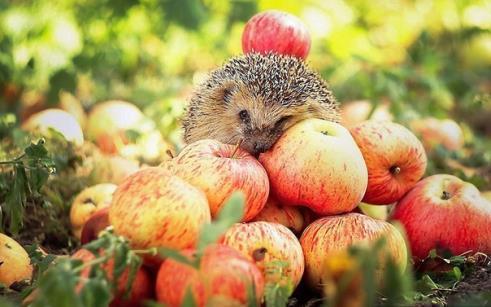 Подготовил: Воспитатель Титова Ольга НиколаевнаР.п.Сапожок2014гЦель: -продолжать обогащать сенсорный опыт детей.-расширять знания детей о животных входящих в зимнюю спячку- разучивание стихотворения «Что ж ты Еж такой колючий…» Б.Заходер Задачи. Образовательные: формирование представлений у детей о животных, входящих в зимнюю спячку на примере ежика, закреплять знания о четырех основных цветах (красном, желтой, зеленом, синем); выбирать «прищепку – колючку» в соответствии с цветом ежика. Развивающие: развивать внимание, мелкую моторику пальцев, познавательную активность; умение принимать воображаемую игровую ситуацию. Воспитательные: воспитывать позицию защитника и помощника. Словарная работа: полянка, колючки, прищепки, иголки.Методическое обеспечение: четыре картонных ежика красного, желтого, зеленого  и синего цветов; набор прищепок в соответствии с цветом ежей; муляжи елочек, деревьев; картинка с изображением ежа, игрушечный волк, лиса, еж, интерактивная доска, проектор, компьютер. Ход игры. Воспитатель: (показ видеофильма «На лесной опушке»). Кто это? (Еж). Ребята, весной многие животные просыпаются после зимней спячки. Вот и  ежик проснулся, сладко потянулся и вышел из своей норы погреться на весеннем солнышке. Смотрите, что у него на  спинке? (иголки). Еж колючий.- Ребята, тихо, вы слышите, кто-то шуршит. Кажется кто-то к нам идет.  Появляется игрушка-еж.- Здравствуй, ежик.- Здравствуйте, дети!Воспитатель: Ежик, а почему ты такой грустный, может с тобой что-то случилось?Еж: Я грустный оттого, что у моих друзей – ежиков случилось несчастье. Они потеряли свои иголки и теперь не могут выйти на улицу погулять. Я остался совсем один. Воспитатель: Да ты не переживай ежик. Мы поможем твоим друзьям. Правда, ребята?Дидактическая игра «Подбери Ежику колючки». Воспитатель: ребята! Посмотрите к нам пришли ежики, но у них нет иголок! Они просят вас ,помочь им найти иголки, которые они потеряли. (Ставит на стол коробку с прищепками). Прищепки у нас будут иголками. Надо быть очень внимательными, чтобы найти иголку того цвета, что и еж. Настя, какому ежику ты хочешь помочь? (Красному) Ищи прищепки красного цвета. А ты, София?     ( Спрашивает каждого ребенка, уточняя дидактическую задачу. Дети выполняют задание. Воспитатель помогает  тем, кто нуждается в помощи)Молодцы, ребята!Физкультминутка. «Еж с ежатами».  Под огромною сосной,  На полянке на лесной,  Еж с ежатами бежит.(Дети ежата бегут за воспитателем-ежом)  Мы вокруг все оглядим,  На пенёчках посидим.  А потом все дружно спляшем,  Вот так ручками помашем.  Помахали, покружились  И домой заторопились.(Делают повороты головой в стороны, приседают. Дети кружатся и машут руками. Убегают)  Массаж лица «Ежик», с проговариванием чистоговорки.Хором. Жа-жа-жа  Мы в лесу нашли ежа.(Слегка касаясь пальцами  , провести по лбу 7 раз)  Жу-жу-жу  Подошли мы к ежу.(Слегка касаясь пальцами провести по щекам 7 раз)  Ужа-ужа-ужа  Впереди большая лужа.(приставить ладони ко лбу, как-бы сделав козырёк и растереть лоб движениями в стороны-вместе).  Жок-жок-жок  Надень, ежик, сапожок.(кулачками массировать крылья носа)Воспитатель: Молодцы!Дети возвращаются к Ежику.Воспитатель: Ребята, а хотите еще порадовать наших гостей? Давайте разучим для них стихотворение.                              Что ж ты, еж, такой колючий?                              -Это я на всякий случай,                              Знаешь кто мои соседи?                              Лисы, волки и медведи. Воспитатель рассказывает детям о том, что иголки нужны Ежику для защиты от хищников. Ежик сворачивается в клубочек, выставляя иголки (показ слайда на интерактивной доске).Воспитатель: Молодцы! Ребята, кто сегодня пришел к нам в гости? Чем мы смогли помочь друзьям Ежика? А что нового вы узнали о Ежике?Воспитатель: давайте скажем ежикам «До свидания!». Пусть они теперь смело отправляются в свой лес.  А ежики говорят нам : «Спасибо, ребята!»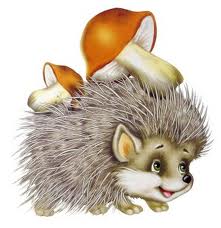 